Настоящий закон устанавливает основания и порядок назначения осуществления ежемесячной выплаты в связи с рождением (усыновлением) 1 ребенка Условия предоставления ежемесячной выплаты в связи с рождением (усыновлением) 1 ребенка:1.Заявитель гражданин РФ, постоянно проживающий на территории РФ, не лишенный родительских правЖенщина, родившая (усыновившая) 1 ребенкаОтец (усыновитель) либо опекун ребенка в случае смерти женщины, отца (усыновителя), объявления их умершими, лишения их родительских прав  или в случае отмены усыновления ребенка2.Ребенок гражданин РФ, рожденный (усыновленный) после 1 января 2018 года, не находящийся на полном государственном обеспеченииРасчет среднедушевого дохода:В состав семьи включаются (родители несовершеннолетних детей, супруги родителей несовершеннолетних детей, несовершеннолетние дети)В состав семьи не включаются (лица, отбывающие наказание в виде лишения свободы, лица, в отношении которых применена мера пресечения в виде заключения под стражу, лица, находящиеся на принудительном лечении по решению суда, лица, лишенные родительских прав, лица, лишенные родительских прав)Среднедушевой доход (не превышает 1,5-кратную  величину прожиточного минимума трудоспособного населения, установленную в субъекте РФ(п.2 ст.4 Федерального закона от 24 октября 1997 года № 134-ФЗ «О прожиточном минимуме в Российской Федерации») за II квартал года, предшествующего году обращения за назначением ежемесячной выплаты на 1-го ребенка. Постановлением Правительства СО от 10.08.2018 № 500-ПП величина прожиточного минимума на II квартал 2018 года для трудоспособного населения установлена 11376 рубля в месяц    СДД не более 17064,00 рублей  Размер ежемесячной выплаты в связи с рождением (усыновлением) 1 ребенка:Прожиточный минимум   для детей, установленный в субъекте Российской Федерации в соответствии с п.2 ст.4 Федерального закона от 24 октября 1997 года № 134-ФЗ «О прожиточном минимуме в Российской Федерации» за II квартал года, предшествующего году обращения за назначением ежемесячной выплаты Постановлением Правительства СО от 10.08.2018 № 500-ПП величина прожиточного минимума на II квартал 2018 года для детей установлена          11133 рублей в месяцРасчет дохода семьи                пример                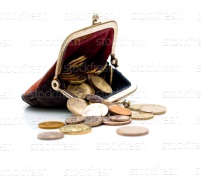 Ежемесячная выплата в связи с рождением (усыновлением) 1 ребенка назначается:Срок подачи заявления в любое время в течение 1,5 лет со дня рождения ребенкаСрок назначения со дня рождения ребенка, если обращение за ней последовало  не позднее 6 месяцев со дня рождения ребенка или со дня обращения, если обращение за ней последовало позднее 6 месяцев со дня рождения ребенка. Период назначения на 1 год.По истечение 1 года гражданин подает новое заявление                            о назначении ежемесячной выплаты на срок до достижения ребенком возраста 1,5 лет, а также представляет документы, необходимые для ее назначения.Перечисление только на счет гражданина открытый в российской кредитной организацииСДД рассчитывается исходя из суммы доходов членов семьи за последние 12 календарных месяцев, предшествующих месяцу подачи заявления о назначении указанной выплаты, путем деления 1/12 суммы доходов всех членов семьи за расчетный период на число членов семьи в случае, если сведения о сумме доходов членов семьи представлены за период менее 12 календарных месяцев, рассчитывается пропорционально периоду, за который представлены эти сведенияПри расчете среднедушевого дохода семьи учитываются доходы семьи, полученные в денежной форме (вознаграждение за выполнение трудовых или иных обязанностей, включая выплаты компенсационного и стимулирующего характера, вознаграждение за выполненную работу, оказанную услугу, совершение действия в Российской Федерации; пенсии, пособия, стипендии и иные аналогичные выплаты, полученные гражданином в соответствии с законодательством РФ и (или) законодательством субъекта РФ; выплаты правопреемникам умерших застрахованных лиц в случаях, предусмотренных законодательством РФ об обязательном пенсионном страховании; компенсация, выплачиваемая государственным органом или общественным объединением за время исполнения государственных или общественных обязанностей; денежное довольствие военнослужащих, сотрудников ОВД РФ, учреждений и органов уголовно-исполнительной системы, таможенных органов РФ и др. органов, в которых законодательством РФ предусмотрено прохождение федеральной государственной службы, связанной с правоохранительной деятельностью, а также дополнительные выплаты, имеющие постоянный характер, и продовольственное обеспечение (денежная компенсация взамен продовольственного пайка); не учитываются суммы единовременной материальной помощи в связи со стихийным бедствием или другими чрезвычайными обстоятельствами, а также в связи с террористическим актом)Основание для прекращения ежемесячной выплаты: При достижении ребенком возраста 1,5 лет, со дня, следующего за днем исполнения ребенку 1,5 лет; в случае изменения места жительства гражданина, получающего ежемесячную выплату, с 1-го числа месяца, следующего за месяцем, в котором органы исполнительной власти субъекта РФ, осуществляющие полномочия  в сфере социальной защиты населения извещены об изменении места жительства; в случае отказа от получения ежемесячной выплаты, с 1-го числа месяца, следующего за месяцем, в котором назначившим указанную выплату органом исполнительной власти субъекта РФ, осуществляющим полномочия в сфере социальной защиты населения получено соответствующее заявление; в случае смерти ребенка, с рождением (усыновлением) которого возникло право на получение ежемесячной выплаты, с 1-го числа месяца, следующего за месяцем смерти ребенка; в случае смерти гражданина, получающего ежемесячную выплату, объявления его умершим или признания его безвестно отсутствующим, а также в случае лишения его родительских прав, С 1-го числа месяца, следующего за месяцем, в котором наступила смерть данного гражданина либо вступило в законную силу решение суда об объявлении его умершим, или о признании его безвестно отсутствующим, или о лишении его родительских прав.Основание для возобновления ежемесячной выплаты:Отмена решения суда об объявлении гражданина, получающего ежемесячную выплату, умершим, или о признании его безвестно отсутствующим, или о лишении его родительских прав, с 1-го числа месяца, следующего за месяцем, в котором вступило в законную силу решение суда; подача заявления о возобновлении выплаты гражданином, отказавшимся от ее получения, с 1-го числа месяца, следующего      за месяцем, в котором поступило заявление.Сроки осуществления ежемесячной выплаты     Ежемесячная выплата в связи с рождением (усыновлением) первого назначается управлением социальной политики      в месячный срок с даты приема (регистрации) заявления с документами.     Выплата осуществляется управлением социальной политики ежемесячно, не позднее  26 числа месяца, следующего за месяцем приема (регистрации) заявления с документами. Перечень документов(сведений), необходимых для назначения:1. Документы, подтверждающие рождение (усыновление) детей2. Документы, подтверждающие принадлежность к гражданству Российской Федерации заявителя и ребенка3. Документы, подтверждающие смерть женщины, объявление ее умершей, лишение ее родительских прав, отмену усыновления - для лиц, указанных в части 3 статьи 1 Федерального закона "О ежемесячных выплатах семьям, имеющим детей"4. Документ, подтверждающий расторжение брака5. Сведения о доходах членов семьи за 12 календарных месяцев, предшествующих месяцу подачи заявления6. Справка из военного комиссариата о призыве родителя (супруга родителя) на военную службу7. Документ, подтверждающий реквизиты счета в кредитной организации, открытого на заявителяУправление социальной политики   по Пышминскому районуФедеральный  закон  от 28.12.2017 г. №418-ФЗ «О ежемесячных выплатах семьям, имеющим детей».Ежемесячная выплата в связи с рождением (усыновлением) 1 ребенка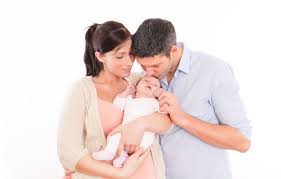 2019